№ п/пНаименование товара, работ, услугЕд. изм.Кол-воТехнические, функциональные характеристикиТехнические, функциональные характеристики№ п/пНаименование товара, работ, услугЕд. изм.Кол-воПоказатель (наименование комплектующего, технического параметра и т.п.)Описание, значение1Спортивное оборудованиеСО 1.15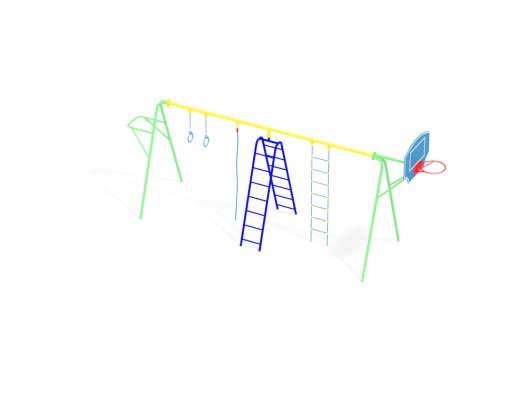 Шт. 11Спортивное оборудованиеСО 1.15Шт. 1Высота  (мм)  по баскетбольное кольцо2600 (± 10мм)1Спортивное оборудованиеСО 1.15Шт. 1Длина  (мм)                                    6540 (± 10мм)1Спортивное оборудованиеСО 1.15Шт. 1Ширина  (мм)1600 (± 10мм)1Спортивное оборудованиеСО 1.15Шт. 1Применяемые материалыПрименяемые материалы1Спортивное оборудованиеСО 1.15Шт. 1Конструктивные особенностиУстановить две боковые стойки (из трубы диаметром не менее 48 мм и толщиной стенки не менее3.5мм) в форме буквы Л и одну центральную лестницу в форме буквы Л (из трубы диаметром не менее 42мм с толщиной стенки не менее 3.5мм). Соединить их при помощи перекладины (из металлической трубы диаметром не менее 48 мм и толщиной стенки не менее 4 мм) и фланцев с четырьмя крепёжными отверстиями. На боковых стойках расположить турник (из металлической трубы сечением не менее 32 мм) и баскетбольный щит (из фанеры толщиной не менее 24 мм) с кольцом.На соединительных перекладинах установить гимнастические кольца (из ламинированной водостойкой фанеры толщиной не менее 24мм), полипропиленовый канат толщиной не менее 30мм   и подвесную лестницу, состоящую из армированного полипропиленового каната толщиной не менее 16мм, и пластиковых армированных металлической  трубой ступенек в количестве 7шт. заканчивающихся пластиковыми Т-образными обхватывающими зажимами.Все фанерные элементы должны иметь скругленные кромки.1Спортивное оборудованиеСО 1.15Шт. 1Щит баскетбольный с кольцом, комплект.В кол-ве 1шт. должен быть выполнен  из фанеры толщиной не менее 24мм. И металлической трубы диаметром не менее  20мм и толщиной не менее 2,35мм.1Спортивное оборудованиеСО 1.15Шт. 1Материалы Влагостойкая фанера должна быть  марки ФСФ сорт не ниже 2/2, все торцы фанеры должны быть закругленными, радиус не менее 24мм, ГОСТ р 52169-2012 и окрашенная двухкомпонентной краской, специально предназначенной для применения на детских площадках, стойкой к сложным погодным условиям, истиранию, устойчивой к воздействию ультрафиолета и влаги. Металл покрашен полимерной порошковой краской. Заглушки пластиковые, цветные. Все метизы оцинкованы. Канат армированный полипропиленовый. Ступеньки армированные пластиковые.